ИНФОРМАЦИОННО-АНАЛИТИЧЕСКИЙ ОТЧЕТо проведении встречи несовершеннолетних с представителями правоохранительных органов с целью разъяснения российского законодательства, направленную на профилактику и предотвращение экстремистского и террористического проявления среди несовершеннолетних.1.Дата и время проведения : 15.01.19      14:00   2.Место проведения (точный адрес) : СОШ № 113.Форма проведения  (акция, круглый стол, турпоход и т.д.) беседа.4. Цель проведения: подробно объяснить несовершеннолетним о возрастной категории наступления уголовной ответственности и применения наказаний за совершения преступления.5. Категория участников (студенты, учащиеся ОУ, рабочая молодежь), охват: учащиеся, студенты - учащиеся6. Привлечение подростков, стоящих на разных видах учета (если да, то ФИО подростка):- 7. Краткое описание мероприятия: разъяснение несовершеннолетним вопросы ответственности за совершения таких преступлений, как кража, грабеж, употребеление и распространение наркотических веществ.8. Информация о достигнутых результатах: ребята внимательно выслушали информацию. Активно задавали вопросы.9. Привлеченные ведомства (общественные организации, учреждения, отдельные лица): - Коломбет Юрий Андреевич – атаман Старолеушковского хуторского казачьего общества.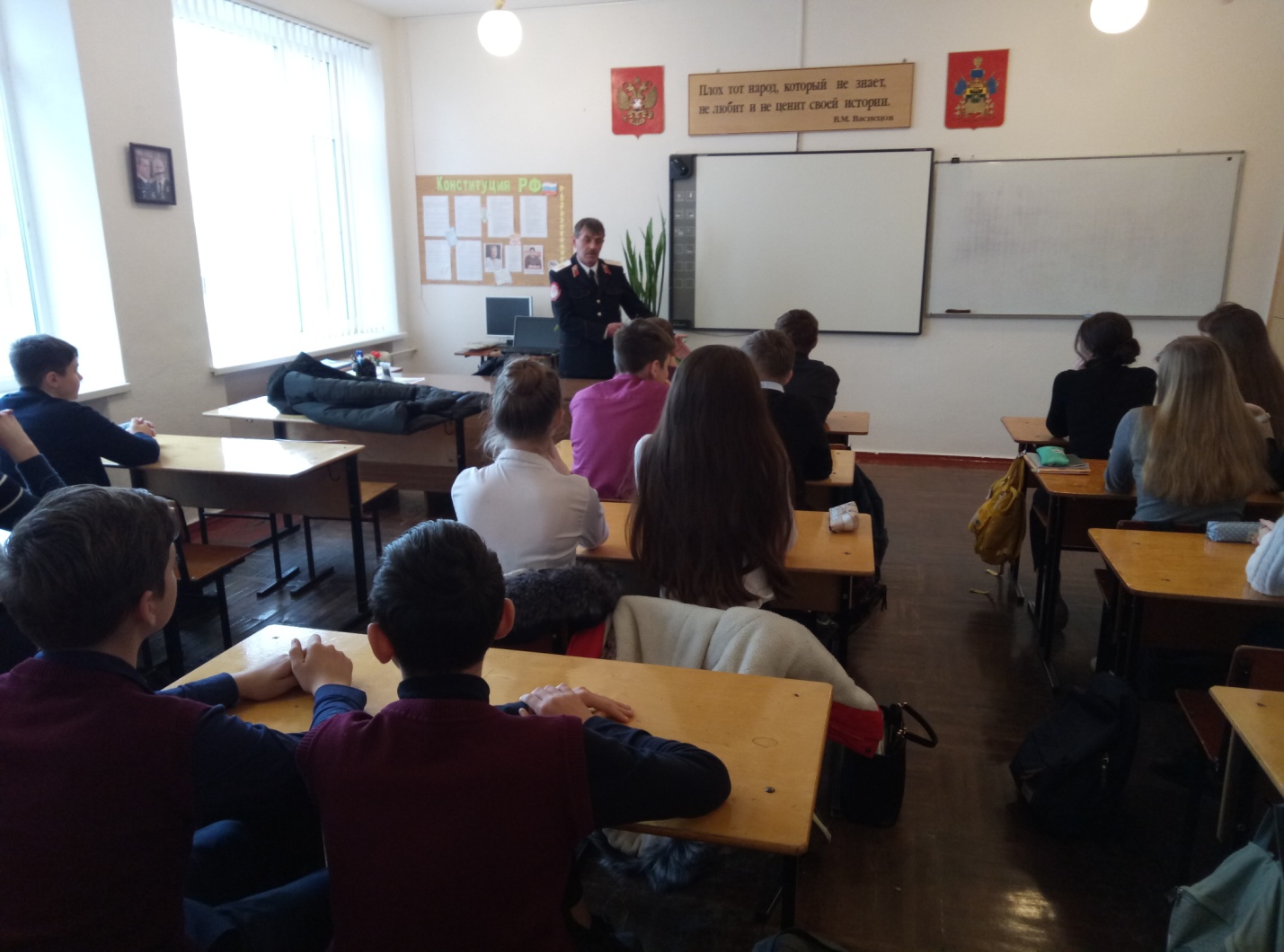 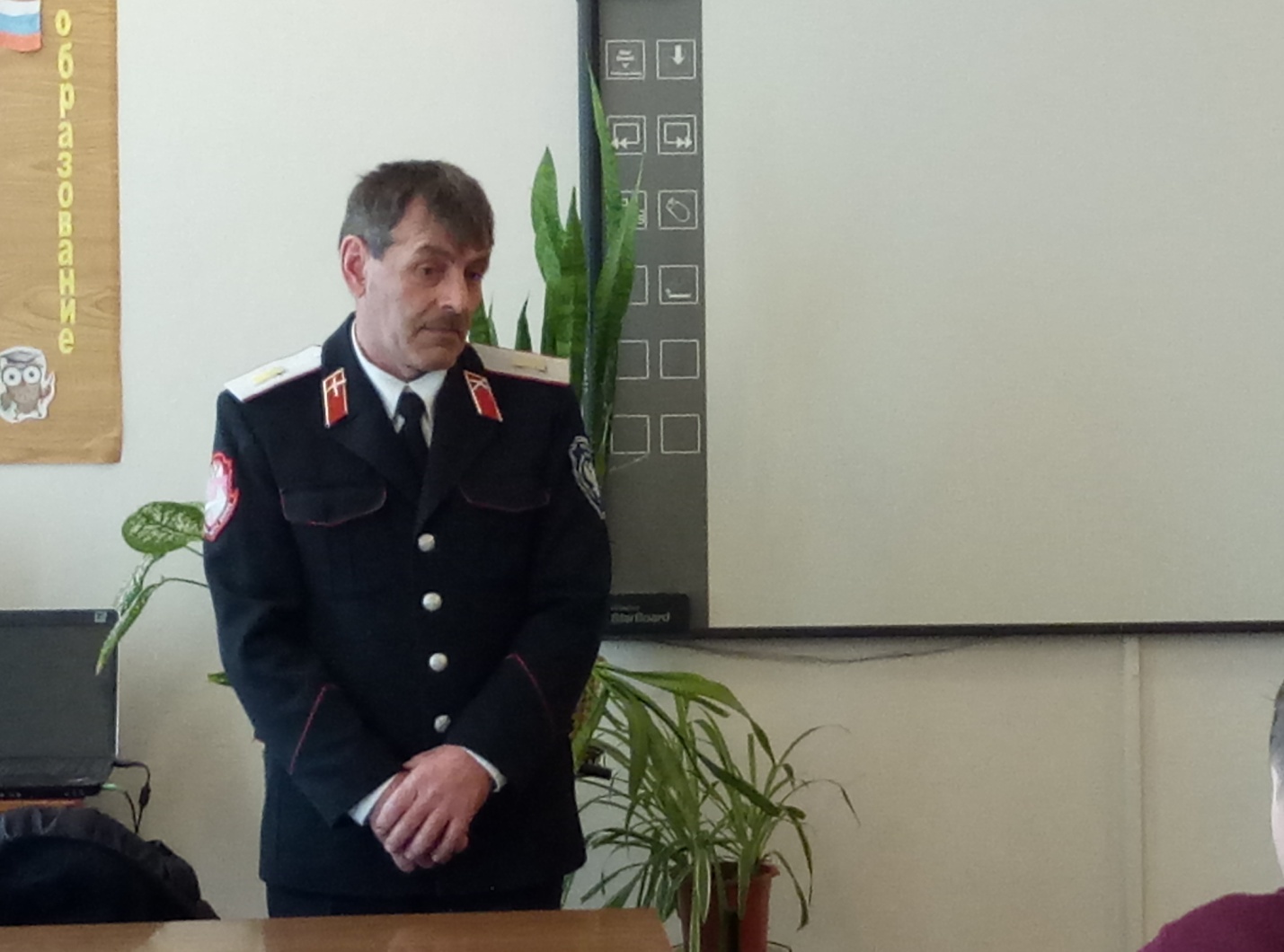 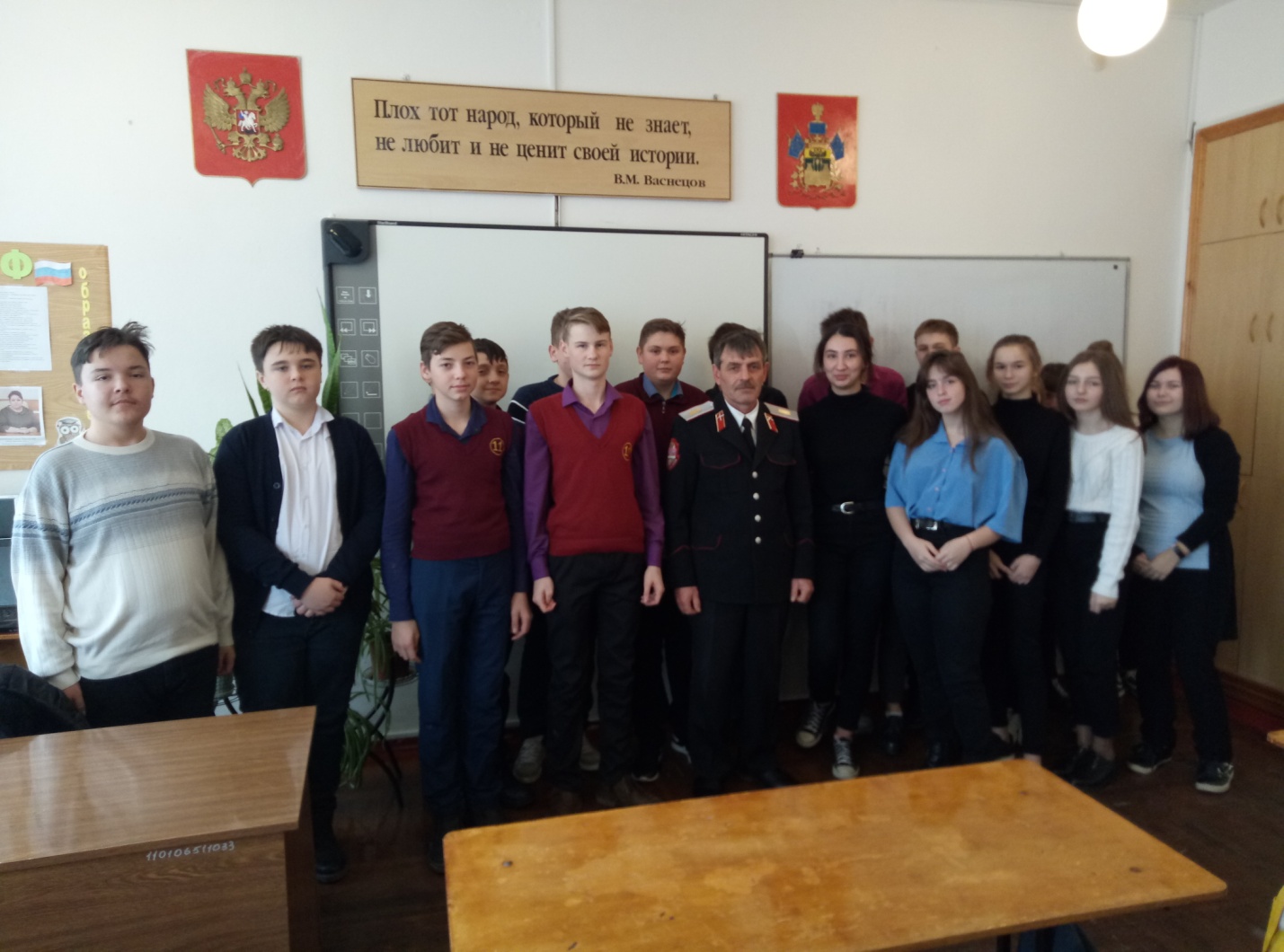 Специалист по работе с молодежьюСтаролеушковского сельского поселения                          С.Н.Даниленко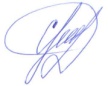 СельскоепоселениеКол-во участниковдо 14 летКол-во участников и зрителей от 14 до 17 лет         Кол-воучастников и зрителей в возрасте от 18 до 30 летКол-воСОПОбщий охватМолодежи в возрасте от 14 до 30 летСтаролеушковское -22--22Всего-22--22